Data ostatniej aktualizacji 08.08.2023 r.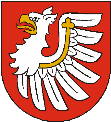 Starostwo Powiatowe w BrzeskuKARTA USŁUG NR:	KT/45Wydział Komunikacji i TransportuNazwa usługi:Wydanie/przedłużenie ważności zezwolenia na kierowanie pojazdem uprzywilejowanym lub pojazdem przewożącym wartości pieniężneNazwa usługi:Wydanie/przedłużenie ważności zezwolenia na kierowanie pojazdem uprzywilejowanym lub pojazdem przewożącym wartości pieniężnePodstawa prawna:art. 106, 109 i 110 ustawy z dnia 5 stycznia 2011r. o kierujących pojazdami (Dz. U. z 2023 r., poz. 622 z późn. zm);§ 12 rozporządzenia Ministra Transportu, Budownictwa i Gospodarki Morskiej z dnia 15 maja 2013 r. w sprawie kursów dla kierowców pojazdów uprzywilejowanych i pojazdów przewożących wartości pieniężne (Dz. U. z 2018 r., poz. 1392);cz. IV wykazu przedmiotów opłaty skarbowej stawki tej opłaty oraz zwolnienia stanowiącego załącznik do ustawy z dnia 16 listopada 2006r. o opłacie skarbowej (Dz. U. z 2022 r., poz. 2142 z późn.zm.);Wymagane dokumenty: Wypełniony druk wniosku. Wniosek do pobrania:na stanowisku informacyjnym Wydziału Komunikacji i Transportu Starostwa Powiatowego w Brzesku ul. Piastowska 2B (I piętro w korytarzu) lubna stronie internetowej Starostwa Powiatowego w Brzesku: https://bip.malopolska.pl/spbrzesko,m,40164,gdzie-i-jak-zalatwic-     sprawy.htmlhttps://www.powiatbrzeski.pl/artykul/242,formularze-i-wnioski-do-pobraniaZałączniki:kopia orzeczenia lekarskiego o braku przeciwskazań zdrowotnych do kierowania pojazdem uprzywilejowanym lub pojazdem przewożącym wartości pieniężne,kopia orzeczenia psychologicznego o braku przeciwskazań psychologicznych do kierowania pojazdem uprzywilejowanym lub pojazdem przewożącym wartości pieniężne,kopia zaświadczenia o ukończeniu kursu dla kierowców pojazdów uprzywilejowanych lub pojazdów przewożących wartości pieniężne – wyłącznie w przypadku ubiegania się o wydanie zezwolenia po raz pierwszy,kopia dowodu uiszczenia opłaty za wydanie zezwolenia.Uwaga: obowiązek przedstawienia zaświadczenia o ukończeniu kursu dla kierujących pojazdami uprzywilejowanymi nie dotyczy kierujących pojazdami ochotniczych straży pożarnych, dodatkowym warunkiem wydania tym osobom zezwolenia na kierowanie pojazdem uprzywilejowanym, jest przedstawienie zaświadczenia wydanego przez właściwego wójta lub burmistrza, potwierdzającego, że osoba ma być kierującym pojazdem ochotniczej straży pożarnej.Dokumenty do wglądu:oryginały wszystkich dokumentów stanowiących podstawę wydania zezwolenia, dowód osobisty w przypadku obywatela polskiego,karta pobytu wiza pobytowa lub inny dokument potwierdzający      posiadanie prawa pobytu na terytorium Rzeczypospolitej Polskiej albo zaświadczenie, że studiuje co najmniej od sześciu miesięcy w przypadku cudzoziemca.Opłaty: za wydanie zezwolenia – 50,00 złOpłaty należy uiścić gotówka lub karta płatniczą w kasie Starostwa Powiatowego w Brzesku ul. Piastowska 2B parter (w końcu korytarza) lub przelewem na konto Starostwa Powiatowego w Brzesku: PKO Bank Polski Nr 08 1020 2892 0000 5902 0678 2595.Opłata skarbowa od złożenia dokumentu stwierdzającego udzielenie pełnomocnictwa – 17,00 zł.Opłatę należy uiścić w kasie Starostwa Powiatowego w Brzesku ul. Piastowska 2B (parter w końcu korytarza), lub na rachunek Urzędu Miejskiego w Brzesku: Krakowski Bank Spółdzielczy Oddz. Szczurowa, Nr 72 8591 0007 0100 0902 1786 0004.Miejsce składania dokumentów:Wydział Komunikacji i Transportu Starostwa Powiatowego w Brzesku ul. Piastowska 2b; I piętro, informacja w korytarzu,godziny przyjmowania interesantów: poniedziałek, wtorek, czwartek i piątek w godz.: 8:00 – 15:00, środa w godz.: 8:00 – 16:45       Szczegółowe informacje można uzyskać pod numerem telefonu              14 66 319 56.Terminy załatwienia sprawy:Sprawa jest załatwiana bez zbędnej zwłoki jednak nie dłużej niż w terminie 2 dni. Zezwolenie wydaje się na okres 5 lat, jednak nie dłuższy niż na okres wynikający z terminu ważności orzeczenia lekarskiego i psychologicznego.Tryb odwoławczy:Odwołanie wnosi się do Samorządowego Kolegium Odwoławczego w Tanowie ul. Józefa Bema 17 za pośrednictwem Starosty Brzeskiego w terminie 14 dni od daty doręczenia decyzji.